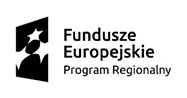 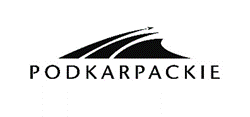 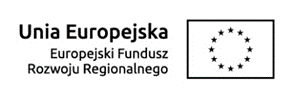 ……………………………………………..							zał. Nr 1             (pieczęć zamawiającego)Znak sprawy:TK.7021.4.12.2017                                               			Sanok, dnia 23.06.2017 r.Nazwa i adres zamawiającego Gmina Miasta Sanoka, 38-500 Sanok, ul. Rynek 1Zapytanie ofertowe*do rozeznania cenowego zamówień o wartości przekraczającej 7000 do 30000 euro.**Opis przedmiotu zamówienia pełnienie funkcji inspektora nadzoru inwestorskiego zadania Termomodernizacja budynków przy ul. Orzeszkowej 2, Orzeszkowej 2a i Młynarskiej 49 w Sanoku realizowanego w ramach ,,Poprawy efektywności energetycznej wielorodzinnych budynków mieszkalnych na terenie Gminy Miasta Sanoka”.  Zamawiający zastrzega sobie prawo do unieważnienia postępowania bez podania przyczyny.Termin realizacji zamówienia : 30.11.2017 r.Miejsce i termin złożenia oferty: Urząd Miasta Sanoka, pokój nr 1, ul. Rynek 1, 38-500 Sanok, 07.07.2017 r.Warunki płatności:30 dni po przedłożeniu fakturyOsoba upoważniona do kontaktu z wykonawcami :Jacek Gomułka, tel.13 465 28 76,  Wioletta Kurylak, tel. 13 465 28 76Sposób przygotowania oferty: ofertę w języku polskim należy złożyć w formie pisemnejKryteria wyboru oferty: a) cena 100% b) inne (wymienić)--------------------------------------------------------……………………………………………………………………………………………………………………                                                                                                        ……………………………………………… II. ***Treść oferty:a) nazwa wykonawcy:……………………………………………………………………………………………..b) adres wykonawcy:………………………………………………………………………………………………c) NIP……………………………………………….......d)REGON………………………………………………e) nr rachunku bankowego……………………………………………………………………………………….f) oferuję wykonanie przedmiotu zamówienia za:……………………………………………………………..Cenę netto………………………………..zł(słownie złotych)…………………………………………………..……………………………………………………………………………………………………………………….Podatek VAT……………………………..zł(słownie)…………………………………………………………………………………………………………………………………………………………………………….Cenę brutto……………………………….zł (słownie)…………………………………………………………………………………………………………………………………………………………………………………….g) inne kryteria określone w zapytaniu ofertowym……………………………………………………………..……………………………………………………………………………………………………………………….Oświadczam, że zapoznałem się z opisem przedmiotu zamówienia i nie wnoszę do niego zastrzeżeń.                                                                                                       ………………………………………                                                                                                                                                (data i podpis oferenta)* ofertę należy złożyć na tym samym druku, co zapytanie ofertowe;** wypełnia zamawiający;*** wypełnia oferent 